Programme Name: Fit India Cycle Rally	Date: 17-Jan-2020Time Duration: 1 HourTotal Number of Participants: 32Venue: Kempapura, Vicinity of Presidency CollegeAs per the directions of Government of India and able guidance of our Principal, Prof. Dr. Pradeep Kumar Shinde, the NSS Unit had conducted the Fit India Cycle Rally event on Friday, the 17th January 2020 at Kempapura. There were 32 students took part in activity with enthusiasm and joy. The momentum was filled with youth power in every individual volunteer who were part of the event. They raised the slogan to reach out general public to create awareness about the importance of physical well-being, where in it can be achieved only through some sports activity like the one which is being spoken about. Eventually the message had reached the people of Kempapura through our volunteers. 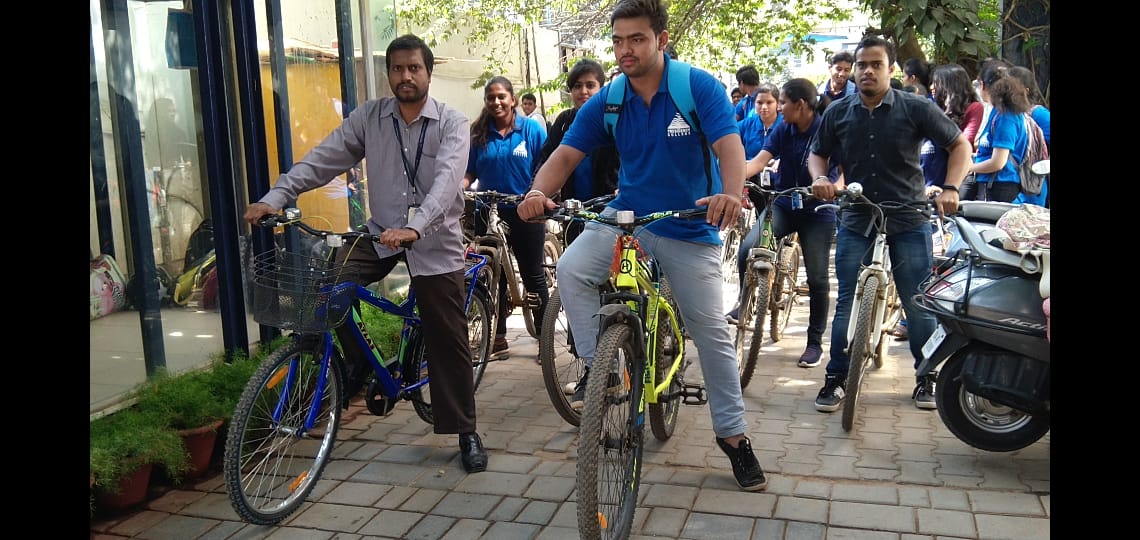 